Синтез и свойства адамантилсодержащих изонитрилов и изоселеноцианатов на их основеКоноплев В.Р.,1Питушкин Д.А.1,2Студент, 2 курс бакалавриата1Волжский политехнический институт (филиал) ВолгГТУ,г. Волжский, Волгоградская область, Россия2Волгоградский государственный технический университет,г. Волгоград, РоссияE-mail: vladislav.konoplev.03@mail.ruИзоселеноцианаты адамантанового ряда представляют интерес в качестве биологически активных веществ, а также являются перспективными промежуточными соединениями для синтеза гетероциклических соединений[1]. На сегодняшний день рынок доступных изоселеноцианатов достаточно скуден, а в литературе описано не так много методов получения изоселеноцианатов. Основной метод синтеза органических изоселеноцианатов заключается во взаимодействии элементарного селена с изонитрилами, с последующим выделением целевого продукта с помощью колоночной хроматографии [2]. В связи с этим, разработка новых, и оптимизация известных методов синтеза изоселеноцианатов является актуальной задачей.Ранее нами был разработан способ получения ароматических изонитрилов и изоселеноцианатов [2]. В продолжение работ нами представлен способ получения адамантилсодержащих изонитрилов, заключающийся во взаимодействии аминов адамантанового ряда с хлороформом и гидроксидом натрия в смеси растворителей дихлорметан/трет-бутиловый спирт (схема 1). Полученные изонитрилы в дальнейшем вводили в реакцию с селеном в тетрагидрофуране в присутствии триэтиламина, получая целевые изоселеноцианаты. Оптимизирован метод выделения полученных изоселеноцианатов, минуя стадию очистки целевого продукта колоночной хроматографией. Схема 1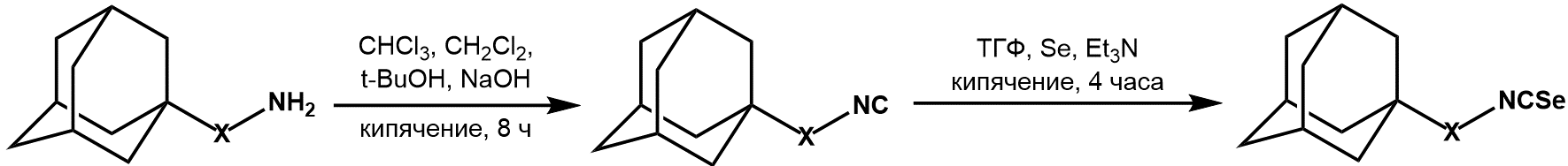 X = «-» 1;-(CH2)- 2; -(CH2)2- 3;-(CH2)3- 4.Одно из синтезированных соединений было испытано в отношении тройного негативного рака молочной железы. Установлено, что изоселеноцианат 3 проявляет противораковую активность в отношении клеточных линий рака молочной железы MDA-MB-231 и MDA-MB-468 в концентрации IC50=12 мкмоль/л.[3], в связи с чем, в дальнейшем, полученные изоселеноцианаты будут испытаны в роли противораковых соединений.Работа выполнена при финансовой поддержке Российского научного фонда (грант № 22-73-00297).ЛитератураВ. В. Бурмистров, Д. А. Питушкин, В. В. Васипов [и др.]. Синтез 3-адамантилсодержащих гидантоинов и их 2-тио(селено)аналогов// ХГС. – 2019. – Т. 55, № 7. – С. 619-622.Я.П. Кузнецов, Д.А. Питушкин, Е.А. Ештукова-Щеглова [и др.]. Синтез и антиоксидантная активность 1-R-3-(2-фторфенил)селеномочевин, содержащих полициклические фрагменты // Изв. АН, Сер. хим - 2022. -№ 11. - С. 2467-2472.V.V. Burmistrov [et al.]. Adamantylisothiocyanates as mutant p53 rescuing agents and their structure-activity relationships // J.  Med. Chem., – 2021. – Vol. 64, – P. 6621–6633